Valcour Governance Board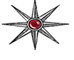 Agenda
February 14th, 2024 
10:00 – 12:00Call to orderApprove minutes – DecemberHSI request for access – voteAccess Policy – discussionBoard vacancy - discussionExecutive Session, as neededOnline: Click here to join the meetingPhone: +1 802-828-7667,,634467681#   Phone Conference ID: 634 467 681#
Physical Location:Windham County Sheriff’s Office
Community Conference Room
185 Old Ferry Road
Brattleboro, VT 05301